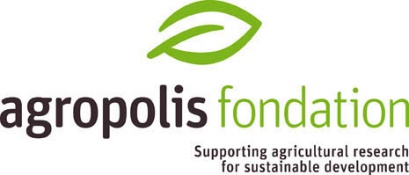 PROPOSAL DESCRIPTIONContext & State of the art 5000 characters max. including spacesObjectives and outputs 4000 characters max. including spacesStrategy, Methodology, Approaches 5000 characters max. including spacesHow will the proposed project mibilize competencies within and contribute in structuring the Labex Agro Community?1000 characters max. including spacesDescribe the training and/or capacity building component of the proposed project?2500 characters max. including spacesDescribe the visibility and partenership especially at the international level and the place of partnership in the South particularly in Africa 2500 characters max. including spacesDraft project organisation (work packages, tasks, scheduled starting date...)5000 characters max. including spacesBIBLIOGRAPHY